1.Teczka promocyjna województwa podlaskiegobiałateczka bez skrzydełek, z kieszonką foliową 10 x 10 cm w wew. rogu, A3 złożone na pół, 1 big, kreda 350 g, zadruk 4+4 offset, folia mat + mat, rozmiar na kartkę A4,  Teczki białe, w środku Kolor Pantone 286 C/UA4- 1000 sztuk  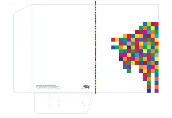 2.Torba papierowaczarnapionFormat zbliżony do (dający możliwość spakowania do zamawianej torebki artykułów wskazanego formatu):- A4 pion, nośność 4 kg, szerokość dna 9-11 cm, - A3 pion, nośność 6 kg, szerokość dna 12-14 cm,Lakierowanie/foliowanie: folia soft touch,Uchwyt – czarny sznurek – długość dostosowana do określonego formatu, Ø 5 mm, uchwyty ze sznurka z końcówkami samoblokującymi, przewlekanego,  Rodzaj papieru - kreda mat o grubości minimalnej 200 g/m2,  Zadruk: na zewnętrznej stronie torebki według wzoru (kolorowa grafika po obu stronach torebki), strony wewnętrzne bez zadruku,Wzmocnienie dna i zakładki górnej, nadruk 4+0 offsetowy Kolor torby: czarnyTorebka powinna być wykonana z najwyższą starannością i posiadać poniższe atrybuty:
- Zadruk torebki w jednolitym kolorze, 
- Nadruk powinien cechować się wysoką czytelnością (brak przesunięć i zniekształceń nadruku),
- Poszczególne części torebki  muszą być ze sobą trwale połączone, nie odklejać się. Torebka ma być sklejona w dyskretny sposób - słabo widoczne miejsce klejenia krawędzi, brak zabrudzeń po kleju,- Rączki muszą być  zamontowane w sposób zapobiegający samowolnemu wypadnięciu po uniesieniu obciążonej torebki, - Torebka musi być odporna na zarysowania, zadrapania wynikające z normalnego użytkowania – po potarciu torebki palcami nie zostają rysy i trwałe uszkodzenia, po dotyku nie zostają ślady odcisków.  Przygotowanie projektu graficznego przez Wykonawcę według wytycznych  Zamawiającego (wzór obok).Pakowane po 10 w zgrzewki foliowe w zamkniętych kartonach. A4- 1000 sztA3- 1000 szt 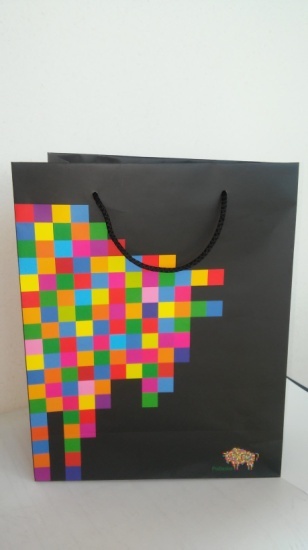 3.Torba papierowaczarnapoziomFormat zbliżony do (dający możliwość spakowania do zamawianej torebki artykułów wskazanego formatu):- A4 poziom, nośność 4 kg, szerokość dna 9-11 cm,Lakierowanie/foliowanie: folia soft touch,Uchwyt – czarny sznurek – długość dostosowana do określonego formatu, Ø 5 mm, uchwyty ze sznurka z końcówkami samoblokującymi, przewlekanego,  Rodzaj papieru - kreda mat o grubości minimalnej 200 g/m2,  Rodzaj papieru: Papier kraft 90-110 g/m2, papier ekologiczny, białyWzmocnienie dna i zakładki górnej, nadruk 4+0 offsetowy Kolor torby: czarnyTorebka powinna być wykonana z najwyższą starannością i posiadać poniższe atrybuty:
- Zadruk torebki w jednolitym kolorze, 
- Nadruk powinien cechować się wysoką czytelnością (brak przesunięć i zniekształceń nadruku),
- Poszczególne części torebki  muszą być ze sobą trwale połączone, nie odklejać się. Torebka ma być sklejona w dyskretny sposób - słabo widoczne miejsce klejenia krawędzi, brak zabrudzeń po kleju,- Rączki muszą być  zamontowane w sposób zapobiegający samowolnemu wypadnięciu po uniesieniu obciążonej torebki, - Torebka musi być odporna na zarysowania, zadrapania wynikające z normalnego użytkowania – po potarciu torebki palcami nie zostają rysy i trwałe uszkodzenia, po dotyku nie zostają ślady odcisków.  Przygotowanie projektu graficznego przez Wykonawcę według wytycznych  Zamawiającego (wzór obok).Pakowane po 10 w zgrzewki foliowe w zamkniętych kartonach. A4 - 1000  szt.  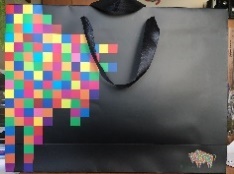 4.Torebka papierowabiałaFormat zbliżony do (dający możliwość spakowania do zamawianej torebki artykułów wskazanego formatu):         - A5 pion, szerokość dna 7-9 cm,          - A4 pion, szerokość dna 9-12 cm,Rodzaj papieru: Papier kraft 90-110 g/m2, papier ekologiczny, białyZadruk: logo Podlaskie – jeden kolor, powierzchnia zadruku do 30 % po jednej stronie torby, Uchwyt wklejany, papierowy skręcany w kolorze torby,Przygotowanie projektu graficznego przez Wykonawcę według wytycznych  Zamawiającego (wzór obok).Pakowane w zamkniętych kartonachA5- 500 sztA4- 1000 szt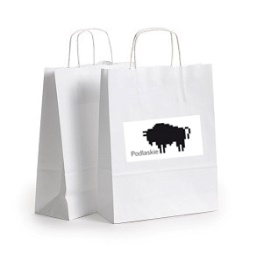 